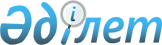 Сандықтау ауданының аумағында сайлау учаскелерін құру туралыАқмола облысы Сандықтау ауданы әкімінің 2017 жылғы 6 маусымдағы № 2 шешімі. Ақмола облысының Әділет департаментінде 2017 жылғы 11 шілдеде № 6012 болып тіркелді.
      "Қазақстан Республикасындағы сайлау туралы" Қазақстан Республикасының 1995 жылғы 28 қыркүйектегі Конституциялық заңының 23-бабына, "Қазақстан Республикасындағы жергілікті мемлекеттік басқару және өзін-өзі басқару туралы" Қазақстан Республикасының 2001 жылғы 23 қаңтардағы Заңына сәйкес Сандықтау ауданының әкімі ШЕШІМ ҚАБЫЛДАДЫ:
      1. Қосымшаға сәйкес Сандықтау ауданының аумағында сайлау учаскелері құрылсын.
      2. Сандықтау ауданы әкімінің келесі шешімдерінің күші жойылды деп танылсын:
      "Сандықтау ауданының аумағында сайлау учаскелерін құру туралы" Сандықтау ауданы әкімінің 2015 жылғы 10 наурыздағы № 5 шешімі (Нормативтік құқықтық актілерді мемлекеттік тіркеу тізілімінде № 4690 тіркелген, 2015 жылғы 27 наурызда "Сандыктауские вести" газетінде жарияланған);
      "Сандықтау ауданы әкімінің 2015 жылғы 10 наурыздағы № 5 "Сандықтау ауданының аумағында сайлау учаскелерін құру туралы" шешіміне өзгеріс енгізу туралы" Сандықтау ауданы әкімінің 2015 жылғы 16 қарашадағы № 20 шешімі (Нормативтік құқықтық актілерді мемлекеттік тіркеу тізілімінде № 5097 тіркелген, 2015 жылғы 11 желтоқсандағы "Сандыктауские вести" газетінде жарияланған).
      3. Осы шешімнің орындалуын бақылау Сандықтау ауданы әкімі аппаратының басшысы С.К.Құдабайға жүктелсін.
      4. Осы шешім Ақмола облысының Әділет департаментінде мемлекеттік тіркелген күнінен бастап күшіне енеді және ресми жарияланған күнінен бастап қолданысқа енгізіледі.
      "КЕЛІСІЛДІ"
      6 маусым 2017 жыл Сандықтау ауданының аумағында сайлау учаскелері
      Ескерту. Қосымша жаңа редакцияда – Ақмола облысы Сандықтау ауданы әкімінің 16.09.2022 № 6 (ресми жарияланған күнінен бастап қолданысқа енгізіледі) шешімімен; өзгерістер енгізілді - Ақмола облысы Сандықтау ауданы әкімінің 24.11.2023 № 4 (оның алғашқы ресми жарияланған күнінен кейін күнтізбелік он күн өткен соң қолданысқа енгізіледі) шешімімен.
      № 596 сайлау учаскесі
      Орналасқан жері: Ақмола облысы, Сандықтау ауданы, Богородка ауылы, Саябақ көшесі, 1а, Сандықтау ауданының мәдениет, тілдерді дамыту, дене шынықтыру және спорт бөлімінің жанындағы "Балкашин аудандық Мәдениет үйі" мемлекеттік коммуналдық қазыналық кәсіпорнының жанындағы Широков ауылдық Мәдениет үйінің ғимараты.
      Шекаралар: Богородка ауылы.
      № 597 сайлау учаскесі
      Орналасқан жері: Ақмола облысы, Сандықтау ауданы, Дорогинка ауылы, Александр Пушкин көшесі, 17, "Ақмола облысы білім басқармасының Сандықтау ауданы бойынша білім бөлімі Дорогинка ауылының негізгі орта мектебі" коммуналдық мемлекеттік мекемесінің ғимараты.
      Шекаралар: Дорогинка ауылы.
      № 598 сайлау учаскесі
      Орналасқан жері: Ақмола облысы, Сандықтау ауданы, Балкашино ауылы, Әлихан Бөкейханов көшесі, 1, Ақмола облысы денсаулық сақтау басқармасының жанындағы "Сандықтау аудандық ауруханасы" шаруашылық жүргізу құқығындағы мемлекеттік коммуналдық кәсіпорнының ғимараты.
      Шекаралар: Балкашино ауылы, Әлихан Бөкейханов көшесі, 1 үйі.
      № 600 сайлау учаскесі
      Орналасқан жері: Ақмола облысы, Сандықтау ауданы, Хуторок ауылы, Талғат Бигелдинов көшесі, 10А, Қазақстан Республикасы Экология, геология және табиғи ресурстар министрлігі Орман шаруашылығы және жануарлар дүниесі комитетінің "Сандықтау оқу-өндірістік орман шаруашылығы" республикалық мемлекеттік мекемесінің ғимараты.
      Шекаралар: Хуторок ауылы.
      № 601 сайлау учаскесі
      Орналасқан жері: Ақмола облысы, Сандықтау ауданы, Балкашино ауылы, Абылай-Хан көшесі, 128, Сандықтау ауданының мәдениет, тілдерді дамыту, дене шынықтыру және спорт бөлімінің жанындағы "Балкашин аудандық Мәдениет үйі" мемлекеттік коммуналдық қазыналық кәсіпорнының ғимараты.
      Шекаралар: Балкашино ауылы:
      Әлихан Бөкейханов көшесі, үйлер: 12, 14, 15А, 17;
      Еркеш Ибрагим көшесі, үйлер: 1, 2, 3, 4, 5, 6, 7, 8, 9, 10, 11, 12, 13, 14, 15, 16, 17, 18, 19, 20, 21, 22, 23, 24, 26, 28, 30;
      Шұбартау көшесі, үйлер: 53, 55, 57, 59, 60, 61, 62, 63, 64, 65, 66, 67, 68, 69, 70, 71, 72, 73, 74, 75, 76, 77, 78, 79, 80, 81, 82, 83, 83А, 84, 85, 86, 87, 88, 89, 90, 91, 92, 92А, 93, 94, 95, 96, 97, 98, 100, 102, 104;
      Тәуелсіздік көшесі, үйлер: 67, 69, 70Б, 70В, 71, 73, 75, 75а, 76, 77, 78, 80, 82, 83, 84, 84А, 86, 88, 88А, 89, 91, 92, 93, 93А, 94, 95, 96, 97, 98, 99, 100, 100А, 101, 102, 103, 104, 105, 105А, 105Б, 106, 107, 108, 109, 110, 111, 112, 113, 114, 115, 116, 117, 118, 119, 120, 121, 122, 123, 124, 125, 126, 127, 128, 129, 130, 130А, 131, 132, 133, 134, 135, 136, 137;
      Ағайынды Айсиндер көшесі, үйлер: 68, 70, 72, 74, 76, 78, 80, 82, 82А, 84, 86, 88, 88А, 90, 92, 94, 96, 97, 98, 99, 100, 101, 102, 103, 104, 105, 106, 107, 108, 109, 110, 111, 112, 113, 113А, 114, 115, 116, 117, 118, 119, 120, 121, 122, 123, 125, 127, 129, 131, 133, 135, 137, 139, 141, 143, 145, 147, 149, 151, 153, 155;
      Раиса Боронина көшесі, үйлер: 80, 81, 83, 85, 87, 89, 90, 91, 91А, 93, 95, 96, 96А, 97, 98, 98А, 99, 100, 101, 102, 103, 104, 106, 108, 110, 111, 112, 114, 116, 118, 118А, 120, 122, 124, 126;
      Абылай-Хан көшесі, үйлер: 95, 97, 101, 102, 103, 104, 104А, 105, 105А, 106, 108, 109, 110, 111, 112, 113, 114, 116, 117, 118, 119, 120, 121, 122, 123, 124, 125, 126, 127, 129, 130, 131, 132, 133, 134, 135, 136, 137, 138, 139, 140, 141, 142, 143, 144, 144А, 146, 148, 150, 152, 154;
      Жамбыл көшесі, үйлер: 1, 2, 3, 4, 5, 6, 7, 8, 9, 10, 11, 12, 13, 14, 15, 15А, 16, 17, 18, 19, 20;
      Абай көшесі, үйлер: 58, 60, 62, 64, 66, 68, 70, 72, 74, 76, 77А, 78, 80, 82, 84, 86, 88, 90, 91, 92, 93, 94, 95, 96, 97, 98, 99, 100, 102, 103, 104, 105, 105Б, 106, 107, 108, 109, 110, 111, 111А, 112, 113, 114, 115, 116, 117, 119, 121, 123, 125, 127, 129, 129А, 131, 133, 135, 137, 139, 141, 143;
      Рақымжан Қошқарбаев көшесі, үйлер: 1, 2, 3, 4, 5, 6, 7, 8, 9, 10, 11, 12, 13, 14, 15, 16, 17, 18, 19, 20, 21, 22, 23, 24, 25, 26, 27, 27А, 28, 29, 30, 31, 32, 33, 34, 35, 36, 37, 37А, 38, 39, 40, 41, 42, 43, 44, 45, 46, 47, 48, 49, 50, 51, 52, 53, 54, 55, 56, 57, 58, 59, 60, 61, 62, 63, 64, 65, 66, 67, 68, 69, 70;
      Жабай көшесі, үйлер: 1, 1А, 2, 3, 4, 4А, 4Б, 5, 6, 7, 8, 8А, 8Б, 9, 10, 11, 12, 13, 14, 15, 15А, 16, 17, 18, 19, 20, 21, 22, 23, 24, 25, 27, 29, 31, 33, 35, 37, 39, 41;
      Чернов көшесі, үйлер: 2, 3, 4, 5, 5А, 6, 7, 8, 9, 10, 11, 12, 13, 14, 15, 16, 17, 18, 19, 20, 21, 22, 23, 24, 25, 26, 28, 29, 30, 32, 34, 36, 38, 40, 42, 44, 46, 48, 50, 52, 54, 56, 58, 60, 62, 64, 66, 68, 70, 70А, 72, 74, 76, 78, 80, 82.
      № 602 сайлау учаскесі
      Орналасқан жері: Ақмола облысы, Сандықтау ауданы, Балкашино ауылы, Ағайынды Айсиндер көшесі, 50, "Ақмола облысы білім басқармасының Сандықтау ауданы бойынша білім бөлімі Балкашин ауылының № 1 жалпы орта білім беретін мектебі" коммуналдық мемлекеттік мекемесінің ғимараты.
      Шекаралар: Балкашино ауылы:
      Әлихан Бөкейханов көшесі, үйлер: 1А, 2, 2В, 3, 3А, 4, 4А, 4Б, 5, 5А, 6, 6А, 7, 8, 8А, 9, 10, 11, 12А, 13, 13А;
      Шұбартау көшесі, үйлер: 1, 1А, 2, 2А, 2Б, 2Г, 3, 3А, 3Д, 4, 4А, 4Б, 5, 5А, 6, 7, 8, 9, 9А, 10, 11, 12, 13, 14, 15, 16, 17, 18, 19, 20, 21, 22, 23, 24, 25, 26, 27, 28, 29, 30, 31, 32, 33, 34, 35, 36, 37, 38, 39, 39А, 39Б, 40, 41, 41А, 42, 42А, 42Б, 42В, 42/2, 43, 44, 44А, 44Б, 44В, 45, 46, 47, 48, 49, 50, 51, 51А, 52, 54, 56, 58;
      Тәуелсіздік көшесі, үйлер: 1, 1А, 1Б, 1В, 1Г, 2, 2А, 2Б, 3, 3А, 4, 5, 5А, 6, 7, 8, 9, 10, 11, 12, 13, 14, 14А, 15, 16, 17, 18, 19, 20, 20А, 21, 22, 22А, 23, 24, 24А, 25, 26, 26А, 27, 28, 28А, 29, 30, 30А, 31, 32, 33, 34, 35, 36, 37, 38, 39, 40, 41, 42, 43, 44, 45, 46, 47, 48, 49, 50, 51, 52, 53, 54, 55, 56, 57, 58, 59, 59А, 60, 61, 62, 63, 64, 65, 66, 66А, 68, 70, 70А, 72, 74;
      Ағайынды Айсиндер көшесі, үйлер: 1, 1/3, 2, 2А, 2Б, 2В, 2Г, 3, 4, 5, 5А, 6, 6А, 7, 7А, 7Б, 7В, 8, 9, 9А, 10, 11, 11/1, 11А, 12, 13, 13А, 13Б, 14, 15, 15А, 15Б, 16, 17, 17А, 18, 19, 19А, 20, 21, 21А, 22, 23, 24, 25, 26, 27, 28, 29, 30, 31, 32, 33, 34, 35, 35А, 36, 37, 38, 39, 40, 41, 42, 43, 44, 44А, 45, 46, 46А, 47, 48, 49, 50, 51, 52, 53, 53А, 54, 55, 56, 57, 58, 59, 60, 61, 62, 63, 64, 65, 66, 69, 71, 73, 75, 77, 79, 81, 83, 85, 87, 89, 91, 93, 95;
      Раиса Боронина көшесі, үйлер: 1, 1А, 2, 2А, 3, 4, 5, 6, 7, 7А, 8, 8А, 9, 10, 11, 11А, 12, 13, 14, 15, 16, 17, 18, 19, 20, 21, 22, 23, 24, 25, 26, 27, 28, 29, 30, 31, 32, 33, 34, 35, 36, 37, 38, 39, 40, 41, 42, 43, 44, 45, 46, 47, 48, 49, 50, 51, 52, 53, 54, 55, 56, 57, 58, 59, 60, 61, 62, 63, 64, 65, 66, 67, 68, 69, 70, 71, 72, 72А, 73, 74, 75, 76, 77, 79, 84, 86, 88, 92, 94;
      Абылай-Хан көшесі, үйлер: 1, 1/3, 1А, 1Б, 1В, 1Г, 2, 2А, 2Б, 2В, 2Г, 2Д, 2/1, 2/2, 2/3, 2/4, 2/5, 2/7, 2/8, 2/71, 3, 4, 4А, 5, 5А, 5Б, 5В, 6, 6А, 7, 7А, 7Б, 8, 9, 10, 11, 12, 13, 14, 15, 16, 17, 18, 19, 20, 21, 22, 23, 23А, 24, 25, 26, 27, 27А, 28, 29, 30, 31, 32, 33, 34, 35, 36, 37, 38, 39, 40, 41, 42, 43, 44, 45, 46, 47, 48, 49, 50, 51, 52, 53, 54, 55, 56, 57, 58, 59, 60, 61, 62, 63, 64, 65, 66, 67, 68, 69, 69А, 70, 70А, 71, 72, 73, 74, 75, 76, 77, 78, 79, 80, 81, 82, 83, 84, 85, 86, 87, 88, 88А, 90, 91, 91А, 92, 93, 94, 98;
      Абай көшесі, үйлер: 1, 1А, 1Б, 2, 2А, 2В, 2Г, 3, 4, 4А, 4Б, 5, 6, 7, 8, 9, 10, 11, 11А, 12, 13, 13А, 14, 15, 16, 17, 17А, 18, 19, 19А, 20, 21, 21А, 22, 23, 24, 25, 26, 27, 27А, 28, 29, 30, 31, 32, 33, 34, 35, 36, 36А, 37, 38, 39, 40, 41, 42, 43, 44, 45, 46, 47, 48, 49, 50, 51, 52, 53, 54, 55, 56, 56А, 57, 59, 61, 63, 65, 67, 69, 71, 73, 75, 77, 79, 81, 83, 85, 87, 89.
      № 603 сайлау учаскесі
      Орналасқан жері: Ақмола облысы, Сандықтау ауданы, Балкашино ауылы, Рақымжан Қошқарбаев көшесі, 150/1, "Ақмола облысы білім басқармасының Сандықтау ауданы бойынша білім бөлімі Балкашин ауылының № 2 жалпы орта білім беретін мектебі" коммуналдық мемлекеттік мекемесінің ғимараты.
      Шекаралар: Балкашино ауылы:
      Раиса Боронина көшесі, үйлер: 105, 107, 109, 113, 115, 117, 119, 121, 123, 125, 127, 128, 129, 130, 131, 132, 134, 136, 138, 140, 142, 144, 146, 148, 150;
      Абылай-Хан көшесі, үйлер: 145, 147, 149, 151, 153, 155, 156, 157, 158, 159, 160, 161, 162, 163, 164, 165, 166, 167, 168, 169, 170, 171, 172, 174, 176, 178, 180, 182, 184, 186, 188, 190, 192, 194, 194А, 196, 198, 200, 202, 204, 206, 208, 210, 210А, 212, 214, 216, 218, 220, 220А, 221, 222, 224, 226, 228, 230, 232;
      Жастар көшесі, үйлер: 1, 1А, 2, 3, 4, 4А, 5, 6, 7, 8, 9, 10, 11, 12, 13, 14, 15, 15А, 16, 17, 18, 19, 20, 21, 22, 23, 24, 25, 26, 27, 28, 29, 30, 31, 32, 34, 36, 38, 40, 42, 44;
      Жамбыл көшесі, үйлер: 21, 22, 23, 24, 25, 26, 27, 28, 29, 30, 31, 32, 33, 34, 35, 36, 37, 38, 39, 40, 41, 42, 43, 44, 45, 46, 47, 48, 49, 50, 51, 52, 53, 54, 55, 56, 57, 58, 59, 60, 61, 61А, 62, 63, 63А, 64, 65, 66, 67, 68, 69, 70, 71, 72, 73, 74, 75, 76, 77, 77А, 78, 78А, 78Б, 79, 80, 80А, 81, 82, 83, 84, 85, 86, 86А, 87, 88, 89, 90, 91, 93, 95, 96, 97, 99, 101, 103, 105;
      Абай көшесі, үйлер: 118, 120, 122, 124, 126, 128, 130, 132, 134, 136, 138, 140, 142, 144, 145, 146, 147, 148, 149, 150, 151, 152, 153, 154, 155, 156, 157, 158, 159, 160, 161, 162, 163, 164, 164А, 165, 166, 166А, 167, 168, 168А, 169, 170, 171, 172, 173, 174, 174А, 175, 176, 177, 177А, 178, 179, 179Б, 180, 180А, 181, 182, 183, 184, 185, 186, 187, 188, 189, 189Б, 190, 191А, 192, 194, 200, 201, 202, 203, 204, 205, 206, 207, 208, 209, 210, 211, 212, 213, 213/1, 213А, 214, 215, 216, 217, 219, 221, 222, 223, 225, 227;
      Болашақ көшесі, үйлер: 1, 2, 3, 4, 5, 6, 7, 8, 9, 10, 11, 12, 13, 14, 15, 16, 17, 18, 19, 20, 21;
      Рақымжан Қошқарбаев көшесі, үйлер: 71, 72, 73, 74, 75, 76, 77, 78, 79, 81, 82, 82А, 83, 84, 85, 86, 87, 88, 89, 90, 91, 92, 93, 94, 95, 96, 97, 98, 99, 100, 101, 102, 103, 104, 105, 106, 107, 108, 109, 110, 111, 112, 113, 114, 115, 116, 117, 118, 119, 120, 121, 122, 123, 124, 125, 126, 127, 128, 129, 130, 131, 132, 133, 134, 135, 136, 137, 137А, 138, 139, 140, 141, 142, 143, 143/1, 143А, 144, 144/1, 144А, 145, 146, 147, 148, 149, 150, 150А, 151, 152, 153, 154, 155, 156, 158, 160, 162;
      Жабай көшесі, үйлер: 26, 28, 30, 32, 34, 34А, 36, 36А, 38, 40, 42, 43, 44, 45, 46, 47, 49, 51, 53, 55, 57, 59, 61, 63, 65, 67, 69, 71, 73;
      Дінмұхамед Қонаев көшесі, үйлер: 1, 2, 3, 4, 5, 6, 7, 8, 9, 10, 11, 13, 15, 17, 19, 21, 23, 25;
      Ақан сері көшесі, үйлер: 1, 2, 2/2, 2а, 2б, 2в, 3, 3а, 3В, 4, 4/1, 4А, 4В, 4А/1, 4Б/1, 5, 6, 6/1, 6А, 6Б, 7, 8, 8А, 9, 10, 11, 11/1, 11/3, 13, 13Б, 14, 15, 16, 22, 24, 26, 26/1, 26Б.
      № 604 сайлау учаскесі
      Орналасқан жері: Ақмола облысы, Сандықтау ауданы, Барақпай ауылы, Ыбырай Алтынсарин көшесі, 31, "Ақмола облысы білім басқармасының Сандықтау ауданы бойынша білім бөлімі Барақпай ауылының негізгі орта мектебі" коммуналдық мемлекеттік мекемесінің ғимараты.
      Шекаралар: Барақпай ауылы, Чашке ауылы, Хлебное ауылы.
      № 606 сайлау учаскесі
      Орналасқан жері: Ақмола облысы, Сандықтау ауданы, Белгородское ауылы, Целинная көшесі, 24, "Ақмола облысы білім басқармасының Сандықтау ауданы бойынша білім бөлімі Белгород ауылының негізгі орта мектебі" коммуналдық мемлекеттік мекемесінің ғимараты.
      Шекаралар: Белгородcкое ауылы.
      № 608 сайлау учаскесі
      Орналасқан жері: Ақмола облысы, Сандықтау ауданы, Преображенка ауылы, Тәуелсіздіктің 25 жылдығы көшесі, 18, "Ақмола облысы білім басқармасының Сандықтау ауданы бойынша білім бөлімі Преображенка ауылының бастауыш мектебі" коммуналдық мемлекеттік мекемесінің ғимараты.
      Шекаралар: Преображенка ауылы.
      № 609 сайлау учаскесі
      Орналасқан жері: Ақмола облысы, Сандықтау ауданы, Раздольное ауылы, Орталық көшесі, 18а, "Ақмола облысы табиғи ресурстар және табиғатты пайдалануды реттеу басқармасының Үлкен-Түкті орман шаруашылығы мекемесі" коммуналдық мемлекеттік мекемесі кеңсесінің ғимараты.
      Шекаралар: Раздольное ауылы.
      № 610 сайлау учаскесі
      Орналасқан жері: Ақмола облысы, Сандықтау ауданы, Мәдениет ауылы, Амангелді Иманов көшесі, 17, Сандықтау ауданының мәдениет, тілдерді дамыту, дене шынықтыру және спорт бөлімінің жанындағы "Балкашин аудандық Мәдениет үйі" мемлекеттік коммуналдық қазыналық кәсіпорнының жанындағы Культура ауылдық Мәдениет үйінің ғимараты.
      Шекаралар: Мәдениет ауылы.
      № 611 сайлау учаскесі
      Орналасқан жері: Ақмола облысы, Сандықтау ауданы, Васильевка ауылы, Мағжан Жұмабаев көшесі, 21, Сандықтау ауданының мәдениет, тілдерді дамыту, дене шынықтыру және спорт бөлімінің жанындағы "Балкашин аудандық Мәдениет үйі" мемлекеттік коммуналдық қазыналық кәсіпорнының жанындағы Васильев ауылдық Мәдениет үйінің ғимараты.
      Шекаралар: Васильевка ауылы, Тучное ауылы.
      № 613 сайлау учаскесі
      Орналасқан жері: Ақмола облысы, Сандықтау ауданы, Байдалы ауылы, Балуан Шолақ көшесі, 4, Сандықтау ауданының мәдениет, тілдерді дамыту, дене шынықтыру және спорт бөлімінің жанындағы "Балкашин аудандық Мәдениет үйі" мемлекеттік коммуналдық қазыналық кәсіпорнының жанындағы Веселое ауылдық Мәдениет үйінің ғимараты.
      Шекаралар: Байдалы ауылы.
      № 614 сайлау учаскесі
      Орналасқан жері: Ақмола облысы, Сандықтау ауданы, Жыланды ауылы, Орталық көшесі, 19, "Ақмола облысы білім басқармасының Сандықтау ауданы бойынша білім бөлімі Жыланды ауылының негізгі орта мектебі" коммуналдық мемлекеттік мекемесінің ғимараты.
      Шекаралар: Жыланды ауылы.
      № 615 сайлау учаскесі
      Орналасқан жері: Ақмола облысы, Сандықтау ауданы, Новоселовка ауылы, Қараөткел көшесі, 20/1, Ақмола облысы денсаулық сақтау басқармасының жанындағы "Сандықтау аудандық ауруханасы" шаруашылық жүргізу құқығындағы мемлекеттік коммуналдық кәсіпорнының жанындағы Новоселовск медициналық пунктінің ғимараты.
      Шекаралар: Новоселовка ауылы.
      № 616 сайлау учаскесі
      Орналасқан жері: Ақмола облысы, Сандықтау ауданы, Ұлан ауылы, Кенесары көшесі, 18, "Ақмола облысы білім басқармасының Сандықтау ауданы бойынша білім бөлімі Ұлан ауылының негізгі орта мектебі" коммуналдық мемлекеттік мекемесінің ғимараты.
      Шекаралар: Ұлан ауылы.
      № 617 сайлау учаскесі
      Орналасқан жері: Ақмола облысы, Сандықтау ауданы, Приозерное ауылы, Әлихан Бөкейханов көшесі, 2, Сандықтау ауданының мәдениет, тілдерді дамыту, дене шынықтыру және спорт бөлімінің жанындағы "Балкашин аудандық Мәдениет үйі" мемлекеттік коммуналдық қазыналық кәсіпорнының жанындағы Приозерное ауылдық Мәдениет үйінің ғимараты.
      Шекаралар: Приозерное ауылы.
      № 618 сайлау учаскесі
      Орналасқан жері: Ақмола облысы, Сандықтау ауданы, Новый городок ауылы, Бейбітшілік көшесі, 16, Сандықтау ауданының мәдениет, тілдерді дамыту, дене шынықтыру және спорт бөлімінің жанындағы "Балкашин аудандық Мәдениет үйі" мемлекеттік коммуналдық қазыналық кәсіпорнының жанындағы Новый городок ауылдық клубының ғимараты.
      Шекаралар: Новый городок ауылы.
      № 619 сайлау учаскесі
      Орналасқан жері: Ақмола облысы, Сандықтау ауданы, Қызыл-Қазақстан ауылы, Мектеп көшесі, 9, Сандықтау ауданының мәдениет, тілдерді дамыту, дене шынықтыру және спорт бөлімінің жанындағы "Балкашин аудандық Мәдениет үйі" мемлекеттік коммуналдық қазыналық кәсіпорнының жанындағы Қызыл-Қазақстан ауылдық клубының ғимараты.
      Шекаралар: Қызыл-Қазақстан ауылы.
      № 620 сайлау учаскесі
      Орналасқан жері: Ақмола облысы, Сандықтау ауданы, Каменка ауылы,
      Ыбырай Алтынсарин көшесі, 89, "Ақмола облысы білім басқармасының Сандықтау ауданы бойынша білім бөлімі Каменка ауылының жалпы орта білім беретін мектебі" коммуналдық мемлекеттік мекемесінің ғимараты.
      Шекаралар: Каменка ауылы, Богословка ауылы.
      № 622 сайлау учаскесі
      Орналасқан жері: Ақмола облысы, Сандықтау ауданы, Красная поляна ауылы, Абай Құнанбаев көшесі, 33А, "Ақмола облысы білім басқармасының Сандықтау ауданы бойынша білім бөлімі Красная поляна ауылының жалпы орта білім беретін мектебі" коммуналдық мемлекеттік мекемесінің ғимараты.
      Шекаралар: Красная поляна, Арбузинка, Петриковка ауылдары.
      № 623 сайлау учаскесі
      Орналасқан жері: Ақмола облысы, Сандықтау ауданы, Лесное ауылы, Мектеп көшесі, 1, "Ақмола облысы білім басқармасының Сандықтау ауданы бойынша білім бөлімі Лесное ауылының жалпы орта білім беретін мектебі" коммуналдық мемлекеттік мекемесінің ғимараты.
      Шекаралар: Лесное ауылы.
      № 624 сайлау учаскесі
      Орналасқан жері: Ақмола облысы, Сандықтау ауданы, Речное ауылы, Орталық көшесі, 9, "ПЗ Балкашинский" жауапкершілігі шектеулі серіктестігі кеңсесінің ғимараты.
      Шекаралар: Речное ауылы, Граниковка ауылы.
      № 625 сайлау учаскесі
      Орналасқан жері: Ақмола облысы, Сандықтау ауданы, Михайловка ауылы, Мектеп көшесі, 15А, "Ақмола облысы білім басқармасының Сандықтау ауданы бойынша білім бөлімі Михайловка ауылының бастауыш мектебі" коммуналдық мемлекеттік мекемесінің ғимараты.
      Шекаралар: Михайловка ауылы.
      № 627 сайлау учаскесі
      Орналасқан жері: Ақмола облысы, Сандықтау ауданы, Бастрымовка ауылы, Бейбітшілік көшесі, 19, "Сандықтау" жауапкершілігі шектеулі серіктестігі кеңсесінің ғимараты.
      Шекаралар: Бастрымовка ауылы.
      № 628 сайлау учаскесі
      Орналасқан жері: Ақмола облысы, Сандықтау ауданы, Максимовка ауылы, Мұстафа Шоқай көшесі, 33, Сандықтау ауданының мәдениет, тілдерді дамыту, дене шынықтыру және спорт бөлімінің жанындағы "Балкашин аудандық Мәдениет үйі" мемлекеттік коммуналдық қазыналық кәсіпорнының жанындағы Максимов ауылдық Мәдениет үйінің ғимараты.
      Шекаралар: Максимовка ауылы.
      № 629 сайлау учаскесі
      Орналасқан жері: Ақмола облысы, Сандықтау ауданы, Владимировка ауылы, Тәуелсіздіктің 25 жылдығы көшесі, 20, Сандықтау ауданының мәдениет, тілдерді дамыту, дене шынықтыру және спорт бөлімінің жанындағы "Балкашин аудандық Мәдениет үйі" мемлекеттік коммуналдық қазыналық кәсіпорнының жанындағы Владимировка ауылдық Мәдениет үйінің ғимараты.
      Шекаралар: Владимировка ауылы.
      № 630 сайлау учаскесі
      Орналасқан жері: Ақмола облысы, Сандықтау ауданы, Новоникольское ауылы, Ыбырай Алтынсарин көшесі, 25, Сандықтау ауданының мәдениет, тілдерді дамыту, дене шынықтыру және спорт бөлімінің жанындағы "Балкашин аудандық Мәдениет үйі" мемлекеттік коммуналдық қазыналық кәсіпорнының жанындағы Новоникольск ауылдық Мәдениет үйінің ғимараты.
      Шекаралар: Новоникольское ауылы.
      № 631 сайлау учаскесі
      Орналасқан жері: Ақмола облысы, Сандықтау ауданы, Меньшиковка ауылы, Бірлік көшесі, 15, Сандықтау ауданының мәдениет, тілдерді дамыту, дене шынықтыру және спорт бөлімінің жанындағы "Балкашин аудандық Мәдениет үйі" мемлекеттік коммуналдық қазыналық кәсіпорнының жанындағы Меньшиковка ауылдық клубының ғимараты.
      Шекаралар: Меньшиковка ауылы, Смольное ауылы.
      № 632 сайлау учаскесі
      Орналасқан жері: Ақмола облысы, Сандықтау ауданы, Құмдыкөл ауылы, Абаскалов көшесі, 4/1, Ақмола облысы денсаулық сақтау басқармасының жанындағы "Сандықтау аудандық ауруханасы" шаруашылық жүргізу құқығындағы мемлекеттік коммуналдық кәсіпорнының жанындағы Құмдыкөл ауылы медициналық пунктінің ғимараты.
      Шекаралар: Құмдыкөл ауылы.
      № 633 сайлау учаскесі
      Орналасқан жері: Ақмола облысы, Сандықтау ауданы, Маралды ауылы, Қаскен Баймышев көшесі, 1, "Ақмола облысы табиғи ресурстар және табиғатты пайдалануды реттеу басқармасының Маралды орман шаруашылығы мекемесі" коммуналдық мемлекеттік мекемесі кеңсесінің ғимараты.
      Шекаралар: Маралды ауылы.
      № 635 сайлау учаскесі
      Орналасқан жері: Ақмола облысы, Сандықтау ауданы, Сандықтау ауылы, Орталық көшесі, 40, Сандықтау ауданының мәдениет, тілдерді дамыту, дене шынықтыру және спорт бөлімінің жанындағы "Балкашин аудандық Мәдениет үйі" мемлекеттік коммуналдық қазыналық кәсіпорнының жанындағы Сандықтау ауылдық Мәдениет үйінің ғимараты.
      Шекаралар: Сандықтау ауылы.
      № 636 сайлау учаскесі
      Орналасқан жері: Ақмола облысы, Сандықтау ауданы, Петровка ауылы, Абай атындағы көшесі, 36, Сандықтау ауданының мәдениет, тілдерді дамыту, дене шынықтыру және спорт бөлімінің жанындағы "Балкашин аудандық Мәдениет үйі" мемлекеттік коммуналдық қазыналық кәсіпорнының жанындағы Петровка ауылдық клубының ғимараты.
      Шекаралар: Петровка ауылы.
      № 637 сайлау учаскесі
      Орналасқан жері: Ақмола облысы, Сандықтау ауданы, Новоромановка ауылы, Шоқан Уәлиханов көшесі, 20а, Сандықтау ауданының мәдениет, тілдерді дамыту, дене шынықтыру және спорт бөлімінің жанындағы "Балкашин аудандық Мәдениет үйі" мемлекеттік коммуналдық қазыналық кәсіпорнының жанындағы Новоромановка ауылдық клубының ғимараты.
      Шекаралар: Новоромановка ауылы.
      № 638 сайлау учаскесі
      Орналасқан жері: Ақмола облысы, Сандықтау ауданы, Спасское ауылы, Жекебатыр көшесі, 15, Сандықтау ауданының мәдениет, тілдерді дамыту, дене шынықтыру және спорт бөлімінің жанындағы "Балкашин аудандық Мәдениет үйі" мемлекеттік коммуналдық қазыналық кәсіпорнының жанындағы Спасское ауылдық Мәдениет үйінің ғимараты.
      Шекаралар: Спасское ауылы.
					© 2012. Қазақстан Республикасы Әділет министрлігінің «Қазақстан Республикасының Заңнама және құқықтық ақпарат институты» ШЖҚ РМК
				
      Сандықтау ауданының әкімі

А.Исмағамбетов

      Сандықтау аудандық аумақтықсайлау комиссиясыныңтөрағасы

А.Есымбаев
Сандықтау ауданы әкімінің
2017 жылғы " 6 " маусымдағы
№ 2 шешіміне
қосымша